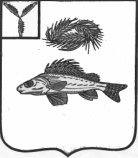 СОВЕТМАРЬЕВСКОГО МУНИЦИПАЛЬНОГО ОБРАЗОВАНИЯЕРШОВСКОГО РАЙОНАСАРАТОВСКОЙ ОБЛАСТИРЕШЕНИЕот  16.12.2020 г                                          № 27-74О внесении изменений и дополнений в решение Совета Марьевского МО от 17.01.2018 г. № 72-153«Об утверждении Положения «О денежном вознаграждении депутатов, членов выборных органов местного самоуправления,выборных должностных лиц местного самоуправления, денежном содержании и размерахоплаты труда муниципальных служащихв Марьевском муниципальном образовании».	В соответствии с Федеральным законом от 06 октября 2003 года №131-ФЗ «Об общих принципах организации местного самоуправления в Российской Федерации», с Уставом Марьевского муниципального образования , Совет Марьевского муниципального образования РЕШИЛ: Внести в  Положение «О денежном вознаграждении депутатов, членов выборных органов местного самоуправления, выборных должностных лиц местного самоуправления, денежном содержании и размерах оплаты труда муниципальных служащих в Марьевском муниципальном образовании» следующие изменения:1.1.Приложение № 1 к Положению изложить в новой редакции:Размеры денежного вознаграждения депутатов, членов выборных органов местного самоуправления, выборных должностных лиц местного самоуправлен Марьевского муниципального образования, осуществляющих свои полномочия на постоянной основе.1.2. Приложение № 2 изложить в новой редакции:Размеры должностных окладов муниципальных служащих, замещающих муниципальные должности муниципальной службы, учреждаемые для исполнения и обеспечения полномочий органов местного самоуправления Марьевского муниципального образованияРазместить настоящее решение на сайте администрации Ершовского муниципального района.Секретарь Совета Марьевского МО                                                  Гришанов А.Е.№ п/пНаименование должностиДенежное вознаграждение(рублей)1.Глава муниципального образования31080,00№п/пНаименование должности Должностные оклады1Главный специалист3354,002Специалист 1 категории2934,00